Szczegółowa specyfikacja techniczna urządzeń na plac zabaw1) Zestaw zabawowy Elementy nośne zestawu wykonane z metalu zabezpieczonego antykorozyjnie i malowanego proszkowo. Ślizgawki wykonane z metalu. Dachy, bariery ochronne wykonane ze sklejki drewna liściastego, wodoodpornej, pokrytej filmem melaminowym lub z płyty HDPE odpornej na warunki atmosferyczne. Trapy wykonane ze sklejki drewna liściastego, wodoodpornej, antypoślizgowej. Elementy mocowań wykonane ze stali węglowej konstrukcyjnej malowane proszkowo lub ocynkowane. Wszystkie połączenia śrubowe wykonane z użyciem elementów ocynkowanych, a ich końce zabezpieczone plastikowymi kapslami, poprawiającymibezpieczeństwo.W skład zestawu wchodzi minimum:Wieża 4-kątna z dachem 			2 szt.Wieża 4-kątna bez dachu 			2 szt.Zjeżdżalnia metalowa 				2 szt.Pomost linowy 					1 szt.Drabinka pionowa 				1 szt.Minimalne wymiary urządzenia (wys x szer x dł) [ m ]  3,0 x 4,0 x 5,5 krytyczna wysokość upadku (HIC)		1,2 m ± 10 %Zestaw posiada certyfikat zgodności z normą PN-EN 1176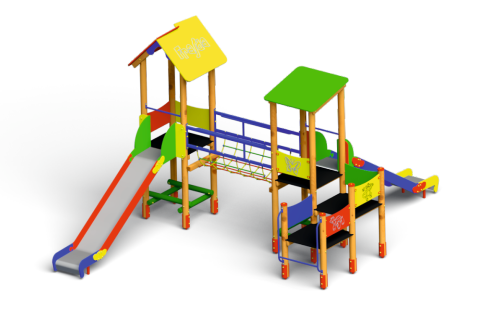 Rys. 1. Przykładowy zestaw zabawowy2) Huśtawka potrójna metalowaJedno z siedzisk przeznaczone dla najmłodszych dzieci oraz jedno „bocianie gniazdo”. Elementy nośne zestawu wykonane z metalu zabezpieczonego antykorozyjnie i malowanego proszkowo. Połączenia śrubowe wykonane z użyciem elementów ocynkowanych, końce zabezpieczone plastikowymi kapslami, poprawiającymi bezpieczeństwo.Minimalne wymiary urządzenia (wys x szer x dł) [ m ]           2,00 x 1,90 x 6,0 Huśtawka posiada certyfikat zgodności z normą PN-EN 1176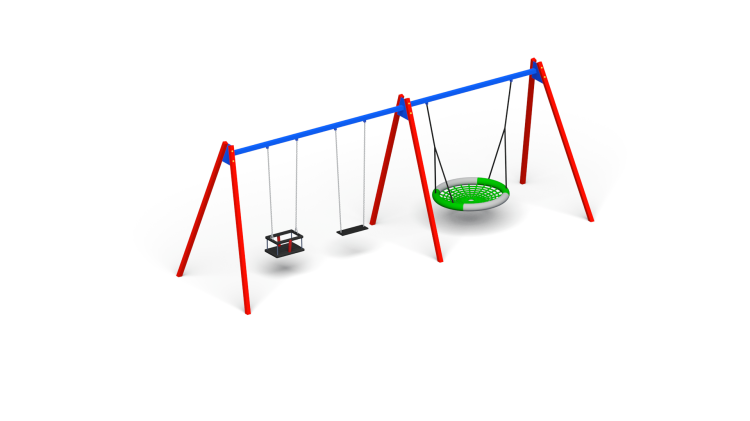 Rys. 2. Przykładowa huśtawka z „bocianim gniazdem”3) Karuzela tarczowa Elementy nośne urządzenia wykonane z metalu zabezpieczonego antykorozyjnie i malowanego proszkowo. Tarcza wykonana ze sklejki drewna liściastego, wodoodpornej, pokrytej filmem melaminowym i blachą ryflowaną. Elementy mocowań wykonane ze stali węglowej konstrukcyjnej malowane proszkowo lub ocynkowane. Wszystkie połączenia śrubowe wykonane z użyciem elementów ocynkowanych, a ich końce zabezpieczone plastikowymi kapslami, poprawiającymi bezpieczeństwo.Minimalne wymiary urządzenia – średnica 1,5 m  Karuzela posiada certyfikat zgodności z normą PN-EN 1176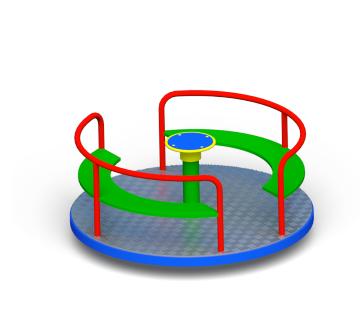 Rys. 3. Przykładowa karuzela4) BujakElementy dekoracyjne wykonane ze sklejki drewna liściastego, wodoodpornej, pokrytej filmem melaminowym lub z płyty HDPE odpornej na warunki atmosferyczne. Elementy mocowań wykonane ze stali węglowej konstrukcyjnej są malowane proszkowo lub ocynkowane. Wszystkie połączenia śrubowe wykonane z użyciem elementów ocynkowanych, a ich końce zabezpieczone plastikowymi kapslami, poprawiającymi bezpieczeństwo.Minimalne wymiary urządzenia (wys x szer x dł) [ m ]  0,8 x 0,3 x 1,0 Bujak posiada certyfikat zgodności z normą PN-EN 1176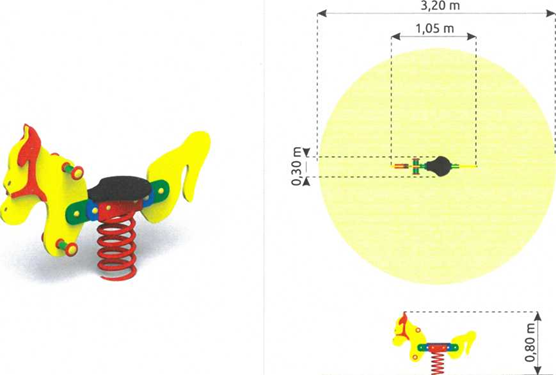 Rys. 4. Przykładowy  bujak5) Huśtawka ważkaElementy nośne zestawu wykonane z metalu zabezpieczonego antykorozyjnie i malowanego proszkowo. Siedzenia i elementy dekoracyjne wykonane z płyty HDPE odpornej na warunki atmosferyczne. Elementy mocowań wykonane ze stali węglowej konstrukcyjnej są malowane proszkowo lub ocynkowane. Wszystkie połączenia śrubowe wykonane z użyciem elementów ocynkowanych, a ich końce zabezpieczone plastikowymi kapslami, poprawiającymi bezpieczeństwo.Minimalne wymiary urządzenia – ( wys x szer x dł ) [ m ] 0,8 x 0,45 x 2,60Huśtawka  posiada certyfikat zgodności z normą PN-EN 1176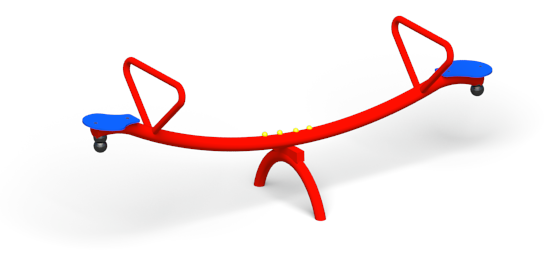 Rys. nr 5 Przykładowa huśtawka ważka